PROGRAM PÓŁKOLONII LETNIEJ EDUMOTIV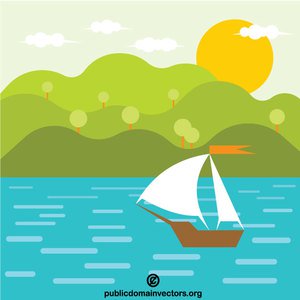 Poniedziałek 7.30 – 8.30 – Swobodna zabawa.8.30 – 9.30 – Gry i zabawy integracyjne. Zapoznanie z regulaminem i programem Półkolonii.9.30 – 10.00 – drugie śniadanie 10.00 – 11.30 –  Twórcze zajęcia z języka angielskiego w grupach według zaawansowania.11.30–13.30 -  Gra terenowa.14.00 – obiad14.30 – 17.00 – Blok zajęć popołudniowych: warsztaty artystyczne/warsztaty plastyczne/warsztaty językowo-kulturowe/intrygujące eksperymenty fizyczno-chemiczne. (15.30 – podwieczorek codziennie o stałej porze)Wtorek7.30 – 8.30 – swobodna zabawa8.30 – 9.30 – Angielski dla ciała i umysłu – gry i zabawy w języku angielskim.9.30 – 10.00 – drugie śniadanie 10.00 – 11.30 – Warsztaty językowo – kulturowe: zwiedzamy Londyn.11.30 –13.30 -  Wyjście na basen w Zabierzowie.14.00 – obiad14.30 – 17.00 – Blok zajęć popołudniowych: Gry i zabawy w ogrodzie.(15.30 – podwieczorek codziennie o stałej porze)Środa7.30 – 8.30 – swobodna zabawa8.30 – 9.30 – Angielski dla ciała i umysłu – gry i zabawy w języku angielskim.9.30 – 10.00 – drugie śniadanie 10.00 - 14.00 – Wycieczka (co tydzień do innego miejsca): Wioski świata/Muzeum Obwarzanka/Muzeum Inżynierii Miejskiej/Muzeum Manggha14.30 – obiad14.30 – 17.00 – Blok zajęć popołudniowych ( projekcja filmu dla dzieci w języku angielskim).(15.30 – podwieczorek codziennie o stałej porze)Czwartek 7.30 – 8.30 – swobodna zabawa8.30 – 9.30 – Angielski dla ciała i umysłu – gry i zabawy w języku angielskim.9.30 – 10.00 – drugie śniadanie 10.00 – 11.30 – Twórcze zajęcia z języka angielskiego – warsztaty językowe na świeżym powietrzu. (wyjście do ogrodu)11.30-13.30 – Wyjście na basen w Zabierzowie.14.00 – obiad14.30 – 17.00 – Blok zajęć popołudniowych: Turniej Planszówek.(15.30 – podwieczorek codziennie o stałej porze)Piątek 7.30 – 8.30 – swobodna zabawa8.30 – 9.30 – Angielski dla ciała i umysłu – gry i zabawy w języku angielskim.9.30 – 10.00 – drugie śniadanie 10.00 – 12.00 – Piknik meksykański  (Spotkanie z kulturą Meksyku i językiem hiszpańskim, piῆata, tortillas, nachos, stroje, zabawy)12.00 – 13.30 – trening squasha pod okiem trenera/gry i zabawy ruchowe w Centrum Squasha/ gry i zabawy w ogrodzie.14.00 – obiad14.30 – 16.00 – Blok zajęć popołudniowych: warsztaty artystyczne/plastyczne/językowo-kulturowe/ intrygujące eksperymenty fizyczno-chemiczne/.16.00 – 17.00 - zakończenie półkolonii, podsumowanie turnusu, rozdanie dyplomów.(15.30 – podwieczorek codziennie o stałej porze)